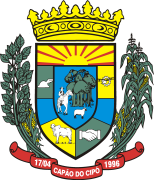 Sessão Ordinária do dia 03/10/2023:VOTAÇÃO NO EXPEDIENTE: ATA nº 32/2023, da Sessão Ordinária do dia 26 de setembro de 2023.COMUNICAÇÃO NO EXPEDIENTE:  CONVITE, da Secretaria de Saúde e da Secretaria de Desenvolvimento Social e Habitação, para 1ª Cavalgada Feminina do Combate ao Câncer de Mama, dia 21 de outubro.OF. 202/2023, do Gabinete do Prefeito, enviando Mensagem Aditiva nº 005/2023.MENSAGEM ADITIVA Nº 005/2023, AO PROJETO DE LEI 015/2023.                                                                     Capão do Cipó / RS, de 03 de outubro de 2023.Diego Santos do NascimentoPresidente